GUÍA DE APRENDIZAJEPara resolver ejercicios que involucren varias adiciones y sustracciones de números enteros, puedes seguir alguna de las dos estrategias que se muestran a continuación o bien alguna estrategia propia que respete las propiedades y características de la adición y la sustracción de números enteros.Analiza las siguientes estrategias Estrategia 14 – 8 + (–6) – 7 + 2 – (–5) + 3 – (–1) + 3Sumamos de dos en dos, deizquierda a derecha:= –4 + (–6) – 7 + 2 – (–5) + 3 – (–1) + 3= –10 – 7 + 2 – (–5) + 3 – (–1) + 3= –17 + 2 – (–5) + 3 – (–1) + 3= –15 – (–5) + 3 – (–1) + 3= –10 + 3 – (–1) + 3= –7 – (–1) + 3= –6 + 3= –3Estrategia 24 – 8 + (–6) – 7 + 2 – (–5) + 3 – (–1) + 3Representamos todas las restascomo la suma del opuesto:= 4 + (–8) + (–6) + (–7) + 2 + 5 + 3 +1 + 3Agrupamos positivos y negativos:= 4 + 2 + 5 + 3 + 1 + 3 + (–8) + (–6) + (–7)Sumamos positivos y negativos por separado:= 18 + (–21)Realizamos la suma final:= –3GUÍA DE EJERCICIOSResuelve los ejercicios. Justifica tu resultado desarrollando paso a paso:Reemplaza los valores correspondientes de a, b y c, y calcula: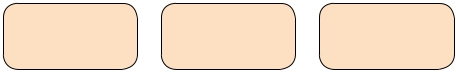 a = –2	       b = 3	c = 4SEMANA N° 3: 27 de abril al 01 de mayoASIGNATURA: MatemáticaASIGNATURA: MatemáticaGUÍA DE APRENDIZAJEPROFESOR(A): Janina Briceño FuentesGUÍA DE APRENDIZAJEPROFESOR(A): Janina Briceño FuentesGUÍA DE APRENDIZAJEPROFESOR(A): Janina Briceño FuentesNOMBRE ESTUDIANTE:NOMBRE ESTUDIANTE:CURSO: 8° básicoUNIDAD 0: Números enterosUNIDAD 0: Números enterosUNIDAD 0: Números enterosOBJETIVO DE APRENDIZAJE: Resolver ejercicios combinados y problemas que impliquen adiciones y sustracciones con números enteros, respetando prioridad.OBJETIVO DE APRENDIZAJE: Resolver ejercicios combinados y problemas que impliquen adiciones y sustracciones con números enteros, respetando prioridad.OBJETIVO DE APRENDIZAJE: Resolver ejercicios combinados y problemas que impliquen adiciones y sustracciones con números enteros, respetando prioridad.RECURSOS DE APRENDIZAJE A UTILIZAR: Guía de aprendizaje Guía de ejerciciosRECURSOS DE APRENDIZAJE A UTILIZAR: Guía de aprendizaje Guía de ejerciciosRECURSOS DE APRENDIZAJE A UTILIZAR: Guía de aprendizaje Guía de ejerciciosINSTRUCCIONES:Estudiar guía de aprendizaje y desarrollar guía de ejercicios siguiendo indicacionesINSTRUCCIONES:Estudiar guía de aprendizaje y desarrollar guía de ejercicios siguiendo indicacionesINSTRUCCIONES:Estudiar guía de aprendizaje y desarrollar guía de ejercicios siguiendo indicaciones(–6 + (–9)) – (8 + 3)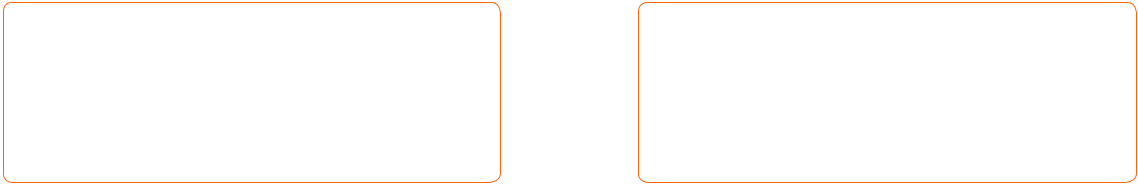 45 – (–32) + (–12) – 7​(54 – 32 + (–42)) – (12 – ​− 8)–77 + (–56 – 65 – 54 + (–8))22 – (–7 + (–12) – 19) + 131 – (98 + (–67) – (–32) + (–12) – 5)a + b – c =              b – (b + c) =a + c + b – cc + (b – a)=